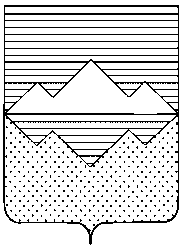 АДМИНИСТРАЦИЯСАТКИНСКОГО МУНИЦИПАЛЬНОГО РАЙОНАЧЕЛЯБИНСКОЙ ОБЛАСТИПОСТАНОВЛЕНИЕОт «_____» __________ 2017 года ___________г. СаткаВ соответствии с пунктом 5 статьи 20 Федерального закона Российской Федерации от 06.10.2003 № 131 – ФЗ «Об общих принципах организации органов местного самоуправления», Уставом Саткинского муниципального района, а также в целях  организации чествования ветеранов Великой Отечественной войны, проживающих на территории Саткинского муниципального района, с 72 – ой годовщиной Победы в Великой Отечественной войне 1941 – 1945 годов,ПОСТАНОВЛЯЮ:1. Утвердить Порядок осуществления единовременной денежной выплаты к 72 – ой годовщине Победы в Великой Отечественной войне 1941 – 1945 гг. ветеранам Великой Отечественной войны, проживающим на территории Саткинского муниципального района, согласно приложению к настоящему постановлению.2. Организацию выполнения настоящего постановления возложить на Муниципальное бюджетное учреждение «Комплексный центр социального обслуживания населения» Саткинского муниципального района Челябинской области.3. Отделу организационной и контрольной работы Управления делами и организационной     работы     Администрации     Саткинского       муниципального      района (Корочкина Н.П.) опубликовать настоящее   постановление   в газете  «Саткинский рабочий» и на официальном сайте Администрации Саткинского муниципального района.4. Контроль за реализацией настоящего постановления возложить на заместителя Главы по социальным вопросам  Савостову М.Н.5. Настоящее постановление вступает в силу с момента его подписания.  Глава Саткинского муниципального района                                                    А.А. Глазков  Согласовано:Заместитель Главы по социальным вопросам                                                   М.Н. СавостоваНачальник Юридического отдела                                                                         Д.А. ВасильевНачальник отдела организационной и контрольной работы                          Н.П.  КорочкинаНачальник Управления социальной защиты населения                                 Н.В. ХаритоноваРассылка: в дело, УСЗН администрации Саткинского муниципального района, МБУ «Комплексный центр» Исполнитель: ДиректорМБУ «Комплексный центр»Дьяконова Лидия Евгеньевна8(35161) 4-25-18.                                                                                                                                                                                        УТВЕРЖДЕН                                                                                                 постановлением АдминистрацииСаткинского  муниципального района                                                                                       от «____»_______2017 года № _______Порядок осуществления единовременной денежной выплаты к 72-ой годовщине Победы в Великой Отечественной войне 1941 – 1945 годов ветеранам Великой Отечественной войны, проживающим на территории Саткинского муниципального района1. Настоящий Порядок осуществления единовременной денежной выплаты к 72-ой годовщине Победы в Великой Отечественной войне 1941 – 1945 годов ветеранам Великой Отечественной войны, проживающим на территории Саткинского муниципального района (далее по тексту – Порядок), определяет механизм осуществления единовременной денежной выплаты к 72-ой годовщине Победы в Великой Отечественной войне 1941 – 1945 годов ветеранам Великой Отечественной войны, проживающим на территории Саткинского муниципального района  (далее по тексту – единовременная денежная выплата, граждане).2. Единовременная денежная выплата осуществляется за счет средств бюджета Саткинского муниципального района, выделенных на  реализацию программы «Социальная поддержка и социальное обслуживание отдельных категорий граждан Саткинского муниципального района» на 2017-2019 годы,  муниципальной подпрограммы «Социальная поддержка населения Саткинского муниципального района на 2017-2019 годы», утвержденной постановлением Администрации Саткинского муниципального района от 05.12.2016 года   № 844  «Об утверждении муниципальной программы».3. Право на единовременную денежную выплату имеют следующие категории граждан:1) участники  Великой Отечественной войны, принимавшие участие в боевых действиях или обеспечении воинских частей действующей армии в районах боевых действий в период Великой Отечественной войны 1941 – 1945 годов, или в период других боевых операций по защите Отечества в соответствии с Разделом 1 перечня  государств,  городов, территорий и периодов ведения боевых действий с участием граждан Российской Федерации, утверждённым  Федеральным законом  от 12 января 1995 года №5 – ФЗ «О ветеранах»  (далее по тексту – участники Великой Отечественной войны);2) инвалиды Великой Отечественной войны, принимавшие участие в боевых действиях или обеспечении воинских частей действующей армии в районах боевых действий в период Великой Отечественной войны 1941-1945 годов, или в период других боевых операций по защите Отечества в соответствии с Разделом 1 перечня  государств,  городов, территорий и периодов ведения боевых действий с участием граждан Российской Федерации, утверждённым  Федеральным законом  от 12 января 1995 года №5 – ФЗ «О ветеранах» (далее по тексту – инвалиды Великой Отечественной войны);3) бывшие несовершеннолетние узники фашистских концлагерей;4) жители блокадного Ленинграда;5) вдовы погибших участников Великой Отечественной войны, принимавших участие в боевых действиях по защите Отечества или обеспечении воинских частей действующей армии в районах боевых действий в период Великой Отечественной войны 1941 – 1945 годов (далее по тексту – вдовы погибших участников Великой Отечественной войны);6) вдовы умерших участников Великой Отечественной войны, принимавших участие в боевых действиях по защите Отечества или обеспечении воинских частей действующей армии в районах боевых действий в период Великой Отечественной войны 1941 – 1945 годов (далее по тексту – вдовы умерших участников Великой Отечественной войны);7) труженики тыла.4. Размер единовременной денежной выплаты инвалидам Великой Отечественной войны, участникам Великой Отечественной войны, бывшим несовершеннолетним узникам фашистских концлагерей, жителям блокадного Ленинграда и вдовам погибших участников Великой Отечественной войны составляет 3 000 (три тысячи) рублей на одного человека.5. Размер единовременной денежной выплаты вдовам умерших участников Великой Отечественной войны и труженикам тыла составляет 500 (пятьсот) рублей на одного человека.6. Единовременная денежная выплата осуществляется без учета среднедушевого дохода и материально бытовых условий проживания гражданина.7. Единовременная денежная выплата является одним из видов адресной социальной помощи и оказывается одному и тому же гражданину не чаще одного раза в год.8. Единовременная денежная выплата осуществляется наличными средствами по ведомостям строгой отчетности через кассу Муниципального бюджетного учреждения «Комплексный центр социального обслуживания населения» Саткинского муниципального района Челябинской области (далее по тексту – МБУ «Комплексный центр») или путем адресной доставки гражданину по месту его фактического проживания.9. Ведомости строгой отчетности составляются на основании списков отдельных категорий граждан, имеющих право на единовременную денежную выплату, предоставленных специалистами Управления социальной защиты населения администрации Саткинского муниципального района (далее по тексту – УСЗН) в адрес МБУ «Комплексный центр» в срок не позднее 25 марта текущего финансового года, в соответствии с данными программного комплекса «Надежда». Списки предоставляются за подписью начальника УСЗН на бумажном и электронном носителях и содержат следующую информацию:- Ф.И.О. гражданина;- дату рождения;- категорию;- домашний адрес.10. Ведомости строгой отчетности визируются директором МБУ «Комплексный центр», главным бухгалтером и лицом, ответственным за выдачу денежных средств (бухгалтер – кассир).11. Единовременная денежная выплата осуществляется на основании паспорта гражданина или его законного представителя при наличии доверенности установленного образца.12. Единовременная денежная выплата осуществляется с 15.04.2017 года по 30.11.2017 года (включительно) за исключением выходных и праздничных дней.13. МБУ «Комплексный центр» несет ответственность за нецелевое использование средств бюджета Саткинского муниципального района, выделенных на осуществление единовременной денежной выплаты.14. Денежные средства, не выданные гражданам по объективным причинам (смерть гражданина, выезд за пределы Саткинского муниципального района) в срок до 30.11.2017 года,    возвращаются в бюджет    Саткинского   муниципального района    или   могут    быть направлены на реализацию других социально значимых мероприятий в рамках муниципальной подпрограммы «Социальная поддержка населения Саткинского муниципального район на 2017 - 2019 годы».Об утверждении Порядка осуществления единовременной денежной выплаты  к 72 – ой годовщине Победы в Великой Отечественной войне 1941 – 1945 годов ветеранам Великой Отечественной войны, проживающим на территории Саткинского муниципального района 